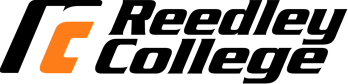 2020-2021 Catalog AddendumTable of ContentsAcademic Regulations	3Earning Course and Unit Credit 	 3Certificate & Degree Requirements 	 5Transfer Information & Requirements 	 5Veterans Services 	 6Programs 	 8Courses 	 18Faculty and Administration 	 37Academic RegulationsEarning Course and Unit CreditCredit for Prior Learning (CPL)DefinitionCredit for prior learning is college credit awarded for validated college-level skills and knowledge gained outside of a college classroom.This CPL definition does not include knowledge and skills already assessed and awarded credit through formal education at regionally accredited in-state and out-of-state institutions.Credit for Prior Learning CategoriesStudents may demonstrate proficiency in a course eligible for CPL and receive college credit through the approved alternative methods for awarding credit listed below:Advanced Placement (AP) ExaminationInternational Baccalaureate (IB)College Level Examination Program (CLEP)Military Transcripts (may include Joint Services Transcript (JST), Sailor/Marine American Council on Education Registry Transcript (SMART), Army and American Council on Education Registry Transcript Service (AARTS), Community College of the Air Force (CCAF), Coast Guard Institute (CGI), DANTES/USAFI, Defense Language Institute Foreign Language Transcripts (DLIFLC), Defense Manpower Data Center (DMDC), DLPT Examinee Results, DA Form 330 Language Proficiency Questionnaire, or verified copies of DD214 or DD295 military records.)Examination administered by other agenciesIndustry-recognized credential documentationStudent-created portfoliosCredit by examinationCPL Assessment MethodsQualified discipline faculty shall determine the CPL assessment that is appropriate for the student based on their experiences, and credit should be determined by qualified faculty who conduct the CPL assessment.Examination: Credit by examination is a process whereby discipline faculty administer a locally-developed exam to determine whether a student can demonstrate sufficient mastery of the learning outcomes of that class. The college may charge a fee.Assessment: This type of assessment can include a student developing a portfolio or completing a skills demonstration that is evaluated by faculty. This can also include faculty evaluating a Joint Services Transcript, or developing a “cross-walk” in which they assess the competencies a student achieved in a prior learning experience and determine whether they match the student learning outcomes of a designated course. College faculty can consult credit recommendations made by the American Council on Education (ACE) in assessing prior learning experiences. Once a faculty member has assessed a standard/common training, the credit recommendation can be made available for other faculty to consider for other students with identical credentials to prevent duplication of assessment and encourage consistency in credit for identical experiences. Students cannot be charged a fee for these types of assessments (this includes standardized tests, such as Advanced Placement (AP), International Baccalaureate (IB), CLEP, Defense Language Proficiency Test, and others).Credit for Prior Learning ProcessStep 1In consultation with a counselor, student determines that s/he is eligible for CPL through an intake processStep 2Student is referred to discipline facultyStep 3Discipline faculty conduct appropriate assessmentEligibility for CPLCurrent students must have an education plan on fileThe course for which the student is seeking credit is listed in the current college catalogThe student is not currently enrolled in the course to be challenged past census dateCredit by Examination:The student is registered in the district and not currently enrolled in nor received credit for a more advanced course in the same subject (may be waived by department)The student must be in good academic standing in the DistrictThe course can only be challenged once unless the College Vice President of Instruction determines that there are extenuating circumstances that justify a subsequent retakeCredits acquired by prior learning are not applicable to meeting such unit load requirements as Selective Service deferment, Veterans, or Social Security benefits. Credit acquired by prior learning shall not be counted in determining the 12 semester hours of credit in residence required for an associate degree.TranscriptThe student’s academic record shall be clearly annotated to reflect that credit was earned by an assessment for prior learning in lieu of a specific course.Certificate & Degree RequirementsREQUIREMENTS FOR AA AND AS DEGREESAREA A – NATURAL SCIENCES (3 UNITS)Plant Science 6AREA D - LANGUAGE AND RATIONALITY (6 UNITS)D.1 = 3 units; D.2 = 3 units2.	BA 39	ENGL 2, 2HTransfer Information & RequirementsAREA C: ARTS, LITERATURE, PHILOSOPHY AND FOREIGN LANGUAGE Nine semester units minimum with at least one course each from C1 and C2. Change: add ART 26, ESL 14, 15	Area C1: Arts Art 26 	effective fall 2020English as a Second Language 14, 15	effective fall 2020AREA D: SOCIAL, POLITICAL AND ECONOMIC INSTITUTIONS AND BEHAVIOR, HISTORICAL BACKGROUND Nine semester units minimum from at least two disciplines. Area D0-D9: Social and Behavioral Sciences American Sign Language 5	effective fall 2020Veterans ServicesFinancial Aid and ScholarshipsReedley College administers a variety of educational programs for eligible veterans through the Veterans Service staff inAdmissions and Records (located in the Student Service Building) or our Veterans Center (VC). The Veteran Center is located in the Student Center in room 105 and is furnished with a study space, computers, and written materials pertinent to Veteran service. The VC serves as a place for student Veterans to meet fellow student Veterans, other Reedley College student services representatives, and instructional representatives who are ready to assist them in their pursuits at our institution.In addition, there are educational benefits for dependents (spouses and/or children) of veterans under the Survivors’ and Dependents’ Educational Assistance Program.(1) Veterans who were separated from active duty with the armed forces may be eligible for educational benefits throughthe Veterans Administration and the following benefit programs:• a. Post 9/11 GI Bill ® – 90 Days of active duty service after Sept. 10, 2001, and are still on active duty, or if you arehonorably discharged Veteran or were discharged with a service-connected disability after 30 days (Chapter 33)• b. Montgomery GI Bill ® - Active Duty Educational Assistance program (Chapter 30)• c. Montgomery GI Bill ®- Selected Reserve Educational Assistance Program (Chapter 1606)• d. VEAP (Chapter 32) - Contributed to VEAP or Section 903 - Military service beginning on or after January 1, 1977 andending on or before June 30, 1985• e. Vocational Rehabilitation (Chapter 31) - Veterans who served in the Armed Forces are eligible for vocationalrehabilitation if they suffered a service-connected disability while on active service which entitles them to compensation,or would do so except for the receipt of retirement pay. The Veterans’ Administration (VA) determines a veteran’s needfor vocational rehabilitation to overcome the handicap of his/her disabilities.(2) Spouses and/or children of the following categories of veterans may be eligible for the Dependents’ Educational Assistance Program:• a. Veterans who died or are 100 percent permanently disabled as the result of a service-connected disability. The disability must arise out of active service in the Armed Forces.• b. Veterans who died from any cause while such service connected disability was in existence.• c. Service persons missing in action or captured in the line of duty by a hostile force.• d. Service persons forcibly detained or interned in the line of duty by a foreign government or power.Veteran and Veteran dependent students can learn more about each Veteran Education Benefit at https://www.va.gov/education/about-gi-bill-benefits/APPLICATION PROCESSTo apply for any of these benefits, students must apply with the Veterans Administration at this link https://www.va.gov/education/how-to-apply/. Students will also need to complete an application packet which is available through our Veterans Services staff, or at our Veterans Center. In addition, students must meet with an academic counselor and have a Veterans Student Education Plan completed for the major they are declaring.APPROVED MAJORSAll AA, AS, AA-T, AS-T and certificate programs at Reedley College are approved majors for veterans education benefits. Additionally, some articulated transfer programs to the CSU and UC systems as well as private institutions have been approved. Students should inquire about their particular major at the time of application.EVALUATION OF PREVIOUS EDUCATIONAL/TRAINING CFR S21.4253 (d) (3)As required by federal law Reedley College will conduct an evaluation of previous education and training, grant appropriatecredit, and notify the VA and student of transfer credit granted. Students applying for veterans benefits must submit transcripts from all prior college and universities attended as well as military training transcripts PRIOR to having their benefits processed regardless of whether or not the student, counselor or certifying official believe that any transfer credit will be granted.STANDARDS OF PROGRESS, CFR S21.4253 (d)(1) (ii)A complete copy of the Veterans Academic Progress Policy is available in the Veterans Education Benefits Office or by written request.VETERANS DEPENDENT FEE WAIVERDependents of veterans with disabilities (spouses and/or children) may be eligible to receive tuition free assistance atany California post-secondary educational institution (California Community College, California State University, and/or University of California). Additional information may be obtained from a Veteran Service Office and to look for a County Veterans Service Office in your area go to this link https://www.calvet.ca.gov/VetServices/Pages/CVSO-Locations.aspxGI Bill® is a registered trademark of the U.S. Department of Veterans Affairs (VA). More information about education benefits offered by VA is available at the official U.S. government website at http://www.benefits.va.gov/gibill.PROGRAMSASSOCIATE DEGREE & CERTIFICATE PROGRAMSACADEMIC AND VOCATIONAL ENGLISH AS A SECOND LANGUAGE (MAJOR #R.3032.CC)	effective fall 2020Certificate of CompetencyThe Certificate of Competency in Academic and Vocational English as a Second Language prepares intermediate level ESL students with the reading, writing and oral skills in English needed to succeed in a variety of advanced academic and vocational situations. Students attaining this certificate will be ready to begin study in vocational and academic programs.Program RequirementsESL 315	 Advanced Academic Reading and WritingESL 314	High-Intermediate Academic Reading and WritingESL 317G	Advanced Academic GrammarESL 327G	High-Intermediate Academic GrammarACADEMIC AND VOCATIONAL ENGLISH AS A SECOND LANGUAGE (MAJOR #R.3032.CC)	effective spring 2021Certificate of CompetencyThe Certificate of Competency in Academic and Vocational English as a Second Language prepares intermediate level ESL students with the reading, writing and oral skills in English needed to succeed in a variety of advanced academic and vocational situations. Students attaining this certificate will be ready to begin study in vocational and academic programs.Program RequirementsESL 314	High-Intermediate Academic Reading and WritingESL 315	Advanced Academic Reading and WritingSelect two coursesESL 314G	High-Intermediate Academic GrammarESL 314LS	High-Intermediate Academic Listening and SpeakingESL 315G	Advanced Academic GrammarESL 315LS	Advanced Academic Listening and SpeakingBASIC ENGLISH AS A SECOND LANGUAGE (MAJOR #R.3011.CC)	effective spring 2021Certificate of CompetencyThe Certificate of Competency in Basic English as a Second Language prepares beginning level ESL students with reading, writing, and oral skills in English needed to succeed in a variety of basic social and vocational situations. Students attaining this certificate will be ready to begin study toward the Intermediate Academic and Vocational English as a Second Language Certificate.Program RequirementsESL 310	Low-Beginning Reading, Writing, and GrammarESL 311	Beginning Reading, Writing, and GrammarESL 310LS	Low-Beginning Listening and SpeakingORESL 311LS	High-Beginning Listening and SpeakingINTERMEDIATE ACADEMIC AND VOCATIONAL ENGLISH AS A SECOND LANGUAGE (MAJOR #R.3021.CC)	effective fall 2020Certificate of CompetencyThe Certificate of Competency in Intermediate Academic and Vocational English as a Second Language prepares high-beginning to low-intermediate ESL students with reading, writing and oral skills in English needed to succeed in a variety of intermediate social vocational and academic situations. Students attaining this certificate will be ready to begin study toward the Advanced Academic and Vocational English as a Second Language Certificate.Program RequirementsESL 364	High-Beginning Reading, Writing and GrammarESL 313	Intermediate Academic Reading and WritingSelect Two ElectivesESL 364LS	High-Beginning Listening and SpeakingESL 366G	Intermediate Academic GrammarESL 366LS	Intermediate Listening and SpeakingINTERMEDIATE ACADEMIC AND VOCATIONAL ENGLISH AS A SECOND LANGUAGE (MAJOR #R.3021.CC)	Certificate of CompetencyThe Certificate of Competency in Intermediate Academic and Vocational English as a Second Language prepares high-beginning to low-intermediate ESL students with reading, writing and oral skills in English needed to succeed in a variety of intermediate social vocational and academic situations. Students attaining this certificate will be ready to begin study toward the Advanced Academic and Vocational English as a Second Language Certificate.Program RequirementsESL 312	Low-Intermediate Reading, Writing, and GrammarESL 313	Intermediate Academic Reading and WritingSelect either ESL 312LS or ESL 313G & ESL 313LSESL 312LS	Low-Intermediate Listening and SpeakingESL 313G	Intermediate Academic GrammarESL 313LS	Intermediate Listening and SpeakingANIMAL SCIENCE	effective fall 2019Certificate of Achievement Students completing this program will have the basic animal husbandry skills required for entry-level employment in the livestock industry in areas such as livestock herdsman, animal trainer, livestock fitter, brand inspector, or in occupations within the food animal industry. They will understand animal behavior and have the skills and knowledge to perform safe handling techniques, feeding practices, breeding, environmental management, marketing, health maintenance, nutritional needs and common veterinary procedures. (formerly Animal Husbandry)Program Learning OutcomesUpon completion of this program, students will be able to: Identify the skills, education, and work experiences needed to pursue his/her chosen career path.Maintain an up-to-date comprehensive career portfolio to include a personal résumé, cover letter, application, skills inventory, employment history, and copies of employment application and interview correspondence (thank you letters, etc.).Apply effective oral and written communication skills to the work environment.Exhibit a high level of work ethic and good time management skills.Work in group settings to accomplish team goals.Apply commonly used computer programs to the workplace.Utilize equipment and technology commonly utilized in the livestock industry and related fields.Apply ethical animal husbandry practices and industry accepted quality assurance measures to the responsible production, processing, and marketing of livestock and animal products.Demonstrate basic animal management skills in regard to behavior, parturition, identification, nutrition, reproduction and health for common livestock species. Evaluate animal conformation and performance data in accordance with industry standards and make selection decisions, based on given scenarios, for various livestock species.Required Courses	11AGBS 4	Computer Applications in Agriculture	3AS 1	Introduction to Animal Science	3AS 5	Animal Nutrition	3AS 40	Livestock Exhibition and Marketing	2Select one course	3AS 2	Beef Production	3AS 3	Small Ruminant Production	3AS 4	Swine Production	3AS 21	Equine Science	3Select one course	3AS 6	Livestock Selection and Evaluation	3AS 10	Meat Evaluation and Processing	3	Total UnitsBUSINESS ADMIISTRATION 2.0 (MAJOR #R.2055.AS-5)	effective summer 2020	ASSOCIATE IN SCIENCE FOR TRANSFERStudents completing this degree will be prepared to transfer to a California State University in business. Students will have a broad knowledge of modern business and management theories through a carefully structured core curriculum consisting of courses in accounting, business, economics, and statistics. Program Learning Outcomes:Create and interpret business documents by utilizing research and analytical skills learned in accounting, business, economics, and statistics.ACCTG 4A	 Financial Accounting	4ACCTG 4B	 Managerial Accounting	4BA 10	 Introduction to Business	3BA 18	 Business Law and the Legal Environment	4BA 39	 Finite Mathematics for Business	3ECON 1A	 Principles of Macroeconomics	3ECON 1B	 Principles of Microeconomics	3STAT 7	 Elementary Statistics	4	Total Units	28	17FLIGHT SCIENCE	effective fall 2020	ASSOCIATE IN SCIENCE DEGREEThe Associate Degree in Flight Science is designed to provide students the knowledge, skills, and flight experience required to become certified commercial airplane pilots and flight instructors. Students will complete academic, simulator, and flight courses taught within the guidelines of the Federal Aviation Administration. Emphasis is placed on aeronautical decision making, flight safety, and effective teaching techniques. As courses within the degree are successfully completed, the student will earn the Private Pilot Certificate, Instrument Rating, Commercial Pilot Certificate, and Flight Instructor Certificate. Degree graduates will be ready to enter the aviation industry as commercial airplane pilots and flight instructors.Program Learning OutcomesUpon successful completion of the program students will:Apply situational awareness and decision making skills.Demonstrate proficiency of take-offs, landings, and missed approaches.Evaluate how day-to-day weather elements like clouds, wind, and rain affect flight operation and interpret graphic weather products such as surface analysis, weather depiction, and prognostic charts.Exhibit proper emergency procedures decision-making skills.Demonstrate flight proficiency during instrument approach procedures.Effectively communicate with students while demonstrating proper coordination of flight controls.FLGHT 101 	Private Pilot 1 Ground School	 4FLGHT 105 	Private Pilot 1 Flight Lab	 1FLGHT 106 	Private Pilot 2 Flight Lab	1.5FLGHT 107 	Private Pilot 1 Simulation Lab	 .5FLGHT 108 	Private Pilot 2 Ground School	 4FLGHT 109 	Private Pilot 2 Simulation Lab	 .5FLGHT 111 	Instrument Rating Ground School	 5FLGHT 113 	Advanced Meteorology	 3FLGHT 115 	Instrument Rating Flight Lab	 2FLGHT 117 	Instrument Rating Simulation Lab	 .5FLGHT 121 	Commercial Pilot Ground School	 5FLGHT 125 	Commercial Pilot 1 Flight Lab	 2.5FLGHT 126 	Commercial Pilot 2 Flight Lab	 2.5FLGHT 131 	Flight Instructor Ground School	 5FLGHT 135 	Flight Instructor Flight Lab	1.5	Total Units	38.5Advisor(s): Asman, Johnson, Woolsey, ZielkeFOREST SURVEYING TECHNOLOGY	effective fall 2020CERTIFICATE OF ACHIEVEMENT Students will have the knowledge, training, and hands-on experience to pursue a career in Natural Resources emphasizing the measurement of objects at or near the Earth’s surface in the context of managing resources for multiple use. They will enter the workforce with specialized surveying, mapping, GIS, GPS, and photo interpretive training.Program Learning Outcomes: Upon completion of this program, students will be able to: Communicate effectively, including use of proper presentation and interpretative techniques to, the public and co-workers, using diverse media.Utilize and apply digital/electronic technology and specialized software programs for forest mapping, inventorying, and communication.Demonstrate a breadth of knowledge of scientific, social, and political issues tied to the natural resources industry, providing a base for decision making and credibility in personal interactions and career decisions.Perform technical skills important for entry level positions in the forestry and natural resources field.Successfully secure and maintain seasonal employment in the forestry and natural resources field while demonstrating professional ethics.Describe scientific concepts and processes which affect the sustainability of natural resources.Required Core		12NR 8	Natural Resources Career Preparation	1NR 17	Introduction to Forest Surveying	3NR 18	Remote Sensing & Geographic Information Systems	3NR 19V	Cooperative Work Experience – Forestry	2NR 20	Forest Measurements	3Select two (2):		1NR 108	Introduction to Forestry Field Studies	 .5NR 109	Forestry Field Studies I	 .5NR 110	Forestry Field Studies II	 .5NR 115	Advanced Field Studies I	 .5NR 116	Advanced Field Studies II	 .5Select one math course	3-5BA 39	Finite Mathematics for Business	3CSCI 26	Discrete Mathematics for Computer Science	4MATH 3A	College Algebra	4MATH 4A	Trigonometry	4MATH 5A	Math Analysis I	5MATH 11	Elementary Statistics	4MATH 11C	Elementary Statistics with Support	5MATH 45	Contemporary Mathematics	3MATH 103	Intermediate Algebra	5PLS 9	Biometrics	3PSY 42	Statistics for the Behavioral Sciences	4STAT 7	Elementary Statistics	4	Total Credits	16 - 18FORESTRY	effective fall 2020Associate in Science DegreeThe Associate in Science Degree in Forestry is designed to provide students with the knowledge, training, and hands-on experience necessary to pursue a career in forestry. Students are exposed to the guiding principles and philosophies of forestry and natural resource management in the context of ecosystem management. Following completion of this program, students will have the specialized training and technical skills for entry-level positions that can lead to accelerated advancement into supervisory and/or management positions. Opportunities exist within private, state and federal agencies such as Cal Fire and U.S. Forest Service. Careers abound in the areas of timber management, forest surveying, and land management.Program Learning OutcomesUpon completion of this program, students will be able to: Understand which silvicultural systems can be used to achieve different forest management objectives.Utilize and apply digital/electronic technology and specialized software programs for forest mapping, forest inventorying, and surveying.Demonstrate a breadth of knowledge of scientific, social, and political issues tied to the forestry industry, providing a base for decision making and credibility in personal interactions and career decisions.Perform technical skills important for entry-level positions in the forestry field, such as timber cruising.Successfully secure and maintain seasonal employment in the forestry field while demonstrating professional ethics.Describe scientific concepts and processes which affect the sustainability of natural resources.Required Courses	34NR 1	Introduction to Forestry	3NR 3	Computers in Natural Resources	1NR 4	Forest Ecosystems	3NR 6	Dendrology	3NR 8	Natural Resources Career Preparation	1NR 11	Silviculture	3NR 17	Introduction to Forest Surveying	3NR 18	Remote Sensing & Geographic Information Systems	3NR 19V	Cooperative Work Experience – Forestry	2NR 20	Forest Measurements	3NR 21	Forest Products	3NR 22	Forest Protection	2NR 25	Forest and Resource Management	1NR 35	Interpretation of Natural Resources	3Required Courses - select 2 units from following	2NR 108	Introduction to Forestry Field Studies	 .5NR 109	Forestry Field Studies I	 .5NR 110	Forestry Field Studies II	 .5NR 115	Advanced Field Studies I	 .5NR 116	Advanced Field Studies II	 .5Restricted Electives - select at least 3 units from following	3NR 5	Wildland Fire Technology	3NR 12	Watershed Ecology	3NR 14	Principles of Wildlife Management	3NR 30	Forest Recreation	3NR 31	Animal Packing	2NR 32A	Museum Techniques-Beginning Taxidermy	1NR 32B	Museum Techniques-Intermediate Taxidermy	1NR 32C	Museum Techniques-Advanced Taxidermy	1NR 34	Conservation Laboratory	1NR 42	Advanced Wildland Fire Technology	2NR 45	Fuels Management	3NR 90	Backpacking	1NR 91	Wilderness Navigation	1NR 92	Wilderness Survival	1NR 133	Introduction to Chainsaw Operations	1	Total Units	39FORESTRY AND NATURAL RESOURCES TRAINING	effective fall 2020Certificate of AchievementStudents will have broad-based knowledge, training, and hands-on experience to pursue a career in Forestry and Natural Resources. Following completion of this program, students will be able to enter the workforce as a generalist to allow flexibility in pursuing careers in Forestry and Natural Resources management.Program Learning OutcomesUpon completion of this program, students will be able to: Communicate effectively, including use of proper presentation and interpretative techniques to, the public and co-workers, using diverse media.Utilize and apply digital/electronic technology and specialized software programs for forest mapping, inventorying, and communication.Demonstrate a breadth of knowledge of scientific, social, and political issues tied to the natural resources industry, providing a base for decision making and credibility in personal interactions and career decisions.Perform technical skills important for entry level positions in the forestry and natural resources field.Successfully secure and maintain seasonal employment in the forestry and natural resources field while demonstrating professional ethics.Describe scientific concepts and processes which affect the sustainability of natural resources.Required Courses	7NR 1	Introduction to Forestry	3NR 4	Forest Ecosystems	3NR 8	Natural Resources Career Preparation	1Select two (2):		1NR 108	Introduction to Forestry Field Studies	 .5NR 109	Forestry Field Studies I	 .5NR 110	Forestry Field Studies II	 .5NR 115	Advanced Field Studies I	 .5NR 116	Advanced Field Studies II	 .5Select at least 8 units from following:	8NR 3	Computers in Natural Resources	1NR 5	Wildland Fire Technology	3NR 6	Dendrology	3NR 17	Introduction to Forest Surveying	3NR 18	Remote Sensing & Geographic Information Systems	3NR 20	Forest Measurements	3NR 21	Forest Products	3NR 30	Forest Recreation	3NR 31	Animal Packing	2NR 32A	Museum Techniques-Beginning Taxidermy	1NR 90	Backpacking	1NR 91	Wilderness Navigation	1NR 92	Wilderness Survival	1NR 133	Introduction to Chainsaw Operations	1	Total Credits	16INTEGRATED FUELS MANAGEMENT (R.1215.CA)	effective spring 2021Certificate of AchievementStudents successfully completing the outlined course of study for the Integrated Fuels Management Program will be prepared to enter the workforce as a fuels/vegetation management technician, wildland firefighter or fuels reduction crewmember. Students will receive in depth instruction in the areas of prescribed fire planning and implementation, managed fire, hazardous fuels reduction, forest fuels assessments, prescribed fire systems and databases, human factors effecting human performance, chainsaw operations, hand tool use, prescribed fire and fuels reduction operations and federal physical readiness standards. Training will require arduous working conditions similar to those performed as a wildland firefighter. In addition, students who complete the course will receive essential certificates from the National Wildfire Coordinating Group curriculum which will enhance knowledge-base and future advancement opportunities within the industry. Students will be expected to operate in a physically demanding workplace like environment where safety and skills are emphasized. Due to the requirements for federal and state employment both physical and other applicable prerequisites may be required.NR 19V	Cooperative Work Experience – Forestry 	 7NR 95	Integrated Fuels Management 	 9	Total Units	16NATURAL RESOURCES	effective fall 2020Associate in Science DegreeThe Associate in Science Degree in Natural Resources is designed to provide students with the knowledge, training, and hands-on experience necessary to pursue a career in Natural Resources. Students are exposed to the guiding principles and philosophies of natural resource management in the context of ecosystem management. Following completion of this program, students will have the specialized training and technical skills for entry-level positions that can lead to accelerated advancement into supervisory and/or management positions. Opportunities exist within private, state and federal agencies such as the California Department of Fish and Game, Cal Fire, U.S. Forest Service, and the U.S. Fish and Wildlife Service. Careers abound in the areas of fire suppression and management, outdoor recreation, interpretation, wildlife management, and watershed management.Program Learning OutcomesUpon completion of this program, students will be able to: Communicate effectively, including use of proper presentation and interpretative techniques to, the public and co-workers, using diverse media.Utilize and apply digital/electronic technology and specialized software programs for forest mapping, inventorying, and communicationDemonstrate a breadth of knowledge of scientific, social, and political issues tied to the natural resources industry, providing a base for decision making and credibility in personal interactions and career decisions.Perform technical skills important for entry level positions in the forestry and natural resources field.Successfully secure and maintain seasonal employment in the forestry and natural resources field while demonstrating professional ethics.Describe scientific concepts and processes which affect the sustainability of natural resources.Required Courses	30 NR 1	Introduction to Forestry	3NR 3	Computers in Natural Resources	1NR 4	Forest Ecosystems	3NR 6	Dendrology	3NR 8	Natural Resources Career Preparation	1NR 12	Watershed Ecology	3NR 14	Principles of Wildlife Management	3NR 18	Remote Sensing & Geographic Information Systems	3NR 19V	Cooperative Work Experience - Forestry	2NR 20	Forest Measurements	3NR 35	Interpretation of Natural Resources	3Select 2 units from following: 	 2NR 108	Introduction to Forestry Field Studies	 .5NR 109	Forestry Field Studies I	 .5NR 110	Forestry Field Studies II	 .5NR 115	Advanced Field Studies I	 .5NR 116	Advanced Field Studies II	 .5Select at least 9 units from following	9NR 	Wildland Fire Technology	3 NR 11	Silviculture	3 NR 17	Introduction to Forest Surveying	3 NR 21	Forest Products	3 NR 22	Forest Protection	2 NR 25	Forest and Resource Management	1 NR 30	Forest Recreation	3 NR 31	Animal Packing	2 NR 32A	Museum Techniques-Beginning Taxidermy	1 NR 32B	Museum Techniques-Intermediate Taxidermy	1 NR 32C	Museum Techniques-Advanced Taxidermy	1 NR 34	Conservation Laboratory	1 NR 36	Natural Resources Law Enforcement	3 NR 42	Advanced Wildland Fire Technology	2 NR 44	Fire Ecology	3 NR 45	Fuels Management	3 NR 90	Backpacking	1 NR 91	Wilderness Navigation	1 NR 92	Wilderness Survival	1 NR 133	Introduction to Chainsaw Operations	1 	Total Credits	39RECREATION AND INTERPRETATION TECHNIQUES	effective fall 2020Certificate of AchievementStudents will have the knowledge, training, and hands-on experience to pursue a career in Natural Resources emphasizing Recreation and Interpretation in the context of managing resources for multiple use. Following completion of this program, students will be able to enter the workforce with specialized recreation and interpretative training.Program Learning OutcomesUpon completion of this program, students will be able to: Communicate effectively, including use of proper presentation and interpretative techniques to, the public and co-workers, using diverse media.Utilize and apply digital/electronic technology and specialized software programs for forest mapping, inventorying, and communication.Demonstrate a breadth of knowledge of scientific, social, and political issues tied to the natural resources industry, providing a base for decision making and credibility in personal interactions and career decisions.Perform technical skills important for entry level positions in the forestry and natural resources field.Successfully secure and maintain seasonal employment in the forestry and natural resources field while demonstrating professional ethics.Describe scientific concepts and processes which affect the sustainability of natural resourcesRequired Courses	14NR 6	Dendrology	3NR 14	Principles of Wildlife Management	3NR 19V	Cooperative Work Experience – Forestry	2NR 30	Forest Recreation	3NR 35	Interpretation of Natural Resources	3Select 3 units	3NR 5	Wildland Fire Technology	3NR 17	Introduction to Forest Surveying	3NR 18	Remote Sensing & Geographic Information Systems	3NR 20	Forest Measurements	3NR 21	Forest Products	3NR 31	Animal Packing	2NR 32A	Museum Techniques-Beginning Taxidermy	1NR 90	Backpacking	1NR 91	Wilderness Navigation	1NR 92	Wilderness Survival	1NR 133	Introduction to Chainsaw Operations	1	Total Credits	17WILDLAND FIRE ADVANCEMENT (MAJOR #R.1200.CA)	effective fall 2020Certificate of AchievementStudents successfully completing the outlined course of study for the Wildland Fire Advancement Program will be prepared for workforce advancement as an advanced firefighter forestry technician or fuels reduction crewmember. Students will learn how to apply and initiate wildland firefighting fundamentals, risk management, wildland fire behavior, human factors effecting human performance, chainsaw operations, hand tool use, prescribed fire and fuels reduction operations and federal physical readiness standards. Training will require arduous working conditions similar to those performed as a wildland firefighter. Upon completion of this program students will have the NWCG course work necessary for the competitive advancement to a permanent GS-5 senior fire fighter position in the Federal fire service. This academy will focus on principals of leadership, command and control, operational tactics and intermediate fire behavior. Students will be expected to operate in a physically demanding work place like environment where safety and skills are emphasized. Due to the requirements for federal and state employment both physical and other applicable prerequisites may be required.Program Learning OutcomesUpon completion of this program, students will be able to: Apply the fundamental and intermediate wildland fire principals surrounding safety, operational engagement and risk management.Initiate and develop safe efficient line construction tactics and knowledge of fundamental fire behavior factors including fuels, topography and weather.Develop communication protocols by effectively utilizing programmable radio systems, formalized briefings and other non-verbal methods.Initiate the use of the incident command structure to manage span of control and incident organization.Apply a working knowledge of the factors effecting human performance in high risk environments.Track and document appropriate use and maintenance of wildland fire hand tools and power tools.Utilize the fundamentals of prescribed fire and fuels reduction operations and the associated tactics and equipment.Proficiently utilize chainsaws to cut trees, brush and other vegetation for fireline construction and fuels management projects.NR 19V	Cooperative Work Experience – Forestry	7NR 96	Wildland Fire School-Advancement	9	Total Units	16Change: units	effective spring 2021COACHINGCERTIFICATEStudents who complete this program will be well-informed of current topics associated with the coaching profession. Topics include Title IX, prevention and treatment of injuries, and basic coaching pedagogy. Completion of the program prepares students for coaching at elementary, middle, and high school levels as well as recreational coaching.Required Courses 	12.5HLTH 1	Contemporary Health Issues	3HLTH 2	First Aid and Safety	3KINES 20	Athletic Training	3.5KINES 22	Introduction to Physical Education	3Select 	1-3PE 2	Aerobics (Dance, Step or Water)	1PE 4	Badminton	1PE 5	Basketball	1PE 5B	Intermediate Basketball	1PE 6	Fitness and Health	1PE 7	Golf	1PE 8	Martial Arts/Self Defense	1PE 10	Racquetball	1PE 12	Beginning Swim for Fitness	1PE 12B	Intermediate Swim for Fitness	1PE 12C	Advanced Swim for Fitness	1PE 13	Tennis	1PE 14	Volleyball	1PE 15	Weight Training	1PE 16	Fitness Walking	1PE 15B	Advanced Weight Training	1PE 18	Floor Exercises	1PE 19	Weight Training and Aerobics	1PE 19B	Advanced Weight Training and Aerobics	1PE 30A	Theory of Baseball	1PE 30B	Competitive Baseball	3PE 30C	Off-Season Conditioning for Baseball	1PE 30D	Baseball Training	3PE 31A	Theory of Basketball	1PE 31B	Competitive Basketball	3PE 31C	Off-Season Conditioning for Basketball	1PE 33A	Theory of Football	1PE 33B	Competitive Football	3PE 33C	Off-Season Conditioning for Football	1PE 34A	Theory of Golf	1PE 34B	Competitive Golf	3PE 34C	Off-Season Conditioning for Golf	1PE 35B	Pep Squad	3PE 36B	Competitive Soccer	3PE 36C	Off-Season Conditioning for Soccer	1PE 37A	Theory of Softball	1PE 37B	Competitive Softball	3PE 37C	Off-Season Conditioning for Softball	1PE 38A	Theory of Tennis	1PE 38B	Competitive Tennis	3PE 38C	Off-Season Conditioning for Tennis	1PE 40A	Theory of Volleyball	1PE 40B	Competitive Volleyball	3PE 40C	Off-Season Conditioning for Volleyball	1PE 45	Performance Training and Conditioning Techniques for 	Intercollegiate Athletics	1-2PE 49	Weight Training for Collegiate Athletes	1PE 49A	Beginning Circuit Training	1PE 71	Soccer	1	Total Units	13.5-15.5COURSE DESCRIPTION INFORMATIONCourse Number ChangesCOURSESANIMAL SCIENCE (AS)New Course	effective spring 2021323	INTRODUCTORY FARRIER SCIENCE	0 units, 2 lecture hours, 3 lab hours, pass/no pass onlyThis course covers fundamental horseshoeing principles and practices, basic anatomy and physiology of the horse's limbs and feet, horseshoeing terminology, and guidelines for assessing a proper horseshoeing job. The examination of treatment and prevention of common lameness problems are also included.ART (ART)	Change: catalog description	effective fall 202013	BEGINNING WATERCOLOR PAINTING	3 units, 2 lecture hours, 4 lab hours, pass/no pass	ADVISORIES: English 1A or 1AH. 	In this class, students will develop beginning level skills in watercolor painting. Through lecture and studio practice, students learn representational, abstract, nonobjective, and conceptual approaches/ techniques to painting. Traditional and experimental techniques are explored. (A, CSU, UC)Change: approved for CSU-GE Area C.1	effective fall 202026	SURVEY OF NON-WESTERN ART 3 units, 3 lecture hours ADVISORIES: English 1A or 1AH. 	This course is a survey of art outside the western European tradition, focusing on the major artistic traditions of Africa, Oceania, Indigenous North America, and the Pre- Columbian Americas, from ancient times up to the impact of European contact. The course will focus on the role of the visual arts in non-western cultural perspectives, including discussion of sacred ritual, social and cultural constructs, materials, and artistic creation. Emphasis will be placed on the recognition of works from major civilizations, their artistic traditions, and what can be revealed about the cultures and peoples who created them from historical and cultural viewpoints. Course content will include the availability of a trip to a internationally recognized art venue. (A, CSU-GE)AUTOMOTIVE TECHNOLOGY (AUTOT)New course	effective fall 2020309	AUTOMOTIVE ESSENTIALS 	0 units, 3 lecture hours, pass/no pass only	This course is an overview of the automobile and its basic components. General servicing procedures and basic troubleshooting are included for anyone needing an introduction to the operating principles of the automobile. New course	effective fall 2020312	AUTOMOTIVE STEERING AND SUSPENSION	0 units, 3 lecture hours, 3 lab hours, pass/no pass only	PREREQUISITES: Automotive Technology 9 or 309.	This course will cover the identification and diagnosis of steering and suspension components. The lab will provide hands-on experience and skills that automotive chassis technicians need to succeed, in the automotive industry. New course	effective fall 2020313	AUTOMOTIVE BRAKE SYSTEMS	0 units, 3 lecture hours, 3 lab hours, pass/no pass only	PREREQUISITES: Automotive Technology 9 or 309.	This course will cover the diagnosis and repair of automotive brake systems. New course	effective fall 2020314	ENGINE AND EMISSION CONTROL FUNDAMENTALS	0 units, 2 lecture hours, 3 lab hours, pass/no pass only	PREREQUISITES: Automotive Technology 10 and 11.	This course is designed to prepare the students for the Bureau of Automotive Repair Smog Check Licensing Exam. Level 1 Training provides students with the basic knowledge of engine and emission controls needed to move forward with Level 2 Smog Check Procedures Training. Smog check rules and regulations are covered in detail. This course provides an introduction to Smog Check Program inspection procedures and policies mandated by the Bureau of Automotive Repair. New course	effective fall 2020315	SMOG CHECK PROCEDURES TRAINING LEVEL 2	0 units, 2 lecture hours, 2 lab hours, pass/no pass only	PREREQUISITES: Automotive Technology 10, 11, and 114 or 314.	This course provides students with the procedural knowledge, skills, and abilities needed to perform Smog Check inspections. Students who complete and pass this course will have met the California Bureau of Automotive Repair training requirements to qualify to take the Smog Check Inspector state licensing examination.AVIATION MANTENANCE TECHNOLOGY (AMT)New course	effective spring 202110	AVIATION MAINTENANCE GENERAL A	6.5 units, 7 lecture hours, 7 lab hours	ADVISORIES: English 1A or 1AH.This course prepares students with the skills and technical knowledge they need to perform maintenance on aircraft in the aviation maintenance industry. The content of this course is a variety of general aviation maintenance subjects required by the Federal Aviation Administration as part of the Aviation Maintenance Technology Program. Topics covered will include: fundamental electricity and electronics; aircraft weight and balance; mathematics; physics for aviation; ground operations and servicing; and human factors. (A, CSU)New course	effective spring 202120	AVIATION MAINTENANCE GENERAL B	6.5 units, 7 lecture hours, 7 lab hoursADVISORIES: English 1A or 1AH.This course prepares students with the skills and technical knowledge they need to perform maintenance on aircraft in the aviation maintenance industry. The content of this course is a variety of general aviation maintenance subjects required by the Federal Aviation Administration as part of the Aviation Maintenance Technology Program. Topics covered will include: maintenance forms, records, and publications; mechanic privileges and limitations; aircraft material, hardware, and processes; aircraft drawings; fluid lines and fittings; cleaning and corrosion control; inspection concepts and techniques; foreign object elimination (foe); and alerts, cautions, and warning indications. BIOLOGY (BIOL)Change: advisories	effective spring 20215	HUMAN BIOLOGY4 units, 3 lecture hours, 3 lab hours, pass/no pass ADVISORIES: English 1A or 1AH. 	This course is an introductory human biology course that examines science and societal issues. This course emphasizes the structure of the human body and the functional interrelationships of the body’s systems: integument, circulatory, digestive, respiratory, urinary, skeletal, muscular, nervous, endocrine, reproductive, and genetics. (A, CSU-GE, UC, I)Change: advisories	effective spring 202110	INTRODUCTION TO LIFE SCIENCE LECTURE 3 units, 3 lecture hours, pass/no pass ADVISORIES: English 1A or 1AH. 	This lecture course is recommended for the non-biological science and pre-education majors. This is an introductory course using biological concepts. The organismal structure, function, inheritance, evolution, and ecology are covered. Not open to students with credit in Biology 3. (A, CSU-GE, UC, I)Change: approved for CSU-GE Area B.2, IGETC Area 5B	effective fall 202010H	HONORS INTRODUCTION TO LIFE SCIENCE LECTURE 3 units, 3 lecture hours, pass/no pass ADVISORIES: English 1A or 1AH. 	This lecture course is recommended for the non-biological science and pre-education majors seeking honors natural science credit. In this introductory course a range of biological concepts will be examined; organismal structure, function, inheritance, evolution, and ecology are covered. Within this course honors level student directed research will be incorporated into the teaching curriculum. This course is not open to students with credit in Biology 3. (A, CSU, UC-GE, UC, I)Change: corequisites, advisories, catalog description	effective spring 202110L	INTRODUCTION TO LIFE SCIENCE LAB 	1 unit, 3 lab hours, pass/no pass 	COREQUISITES: Biology 10 or 10H. ADVISORIES: English 1A or 1AH.	This lab course is recommended for the non-biological science and pre-education majors. This is an introductory laboratory course using biological concepts. The organismal structure, function, inheritance, evolution, and ecology are covered in this course. Field trips may be required. This course is not open to students with credit for Biology 3. (A, CSU-GE, UC, I)Change: prerequisites,  advisories, catalog description	effective spring 202111B	BIOLOGY FOR SCIENCE MAJORS II 5 units, 3 lecture hours, 6 lab hours 	PREREQUISITES: Biology 11A and Mathematics 103 or equivalent. ADVISORIES: English 1A or 1AH.	This course is the second course of a two-semester sequence of general biology for science majors. Students will study the origins of life, the evolutionary history of biodiversity, plant form and function, animal form and function, and ecology. This course is intended for science majors and pre-medical, pre-veterinarian, pre-dental, pre-optometry, and pre-pharmacy majors. (A, CSU-GE, UC, I) (C-ID BIOL 140) (C-ID 135S BIOL 11A + BIOL 11B)Change: advisories	effective spring 202120	HUMAN ANATOMY 4 units, 3 lecture hours, 3 lab hours 	PREREQUISITES: Biology 1 or 5 or 11A. ADVISORIES: English 1A or 1AH and Mathematics 11 or 45.	This is a course providing a basic understanding and working knowledge of the human body with emphasis on the structure of each major system. The interrelationship between human systems and the relationships between the structure and functions of each system will be studied at several levels: cellular, tissue, organ, system, and organismal.  (A, CSU-GE, UC, I) (C-ID BIOL 110)Change: advisories	effective spring 202131	MICROBIOLOGY 	5 units, 3 lecture hours, 6 lab hours 	PREREQUISITES: Biology 1 or 5 or 11A and Chemistry 1A or 3A. ADVISORIES: English 1A or 1AH. This course provides an introduction to the structure, metabolism and ecology of microorganisms with special emphasis on microbe-related human diseases. This course is designed to introduce the student to a variety of topics in the area of microbiology. The text, lab manuals, and lectures are geared to students in biological, medical, physical education and health-oriented programs. (A, CSU-GE, UC, I)CHEMISTRY (CHEM)Change: advisories	effective spring 20211B	GENERAL CHEMISTRY AND QUALITATIVE ANALYSIS	5 units, 3 lecture hours, 6 lab hours, pass/no pass	PREREQUISITES: Chemistry 1A and Mathematics 103 or equivalent. ADVISORIES: English 1A or 1AH. 	This course completes the year-long general chemistry sequence (1A-1B) and covers the principles of physical and inorganic chemistry with an emphasis on quantitative, mathematical problem solving. Topics covered include acid-base theory, chemical kinetics, equilibrium (acid-base, hydrolysis, and solubility), chemical thermodynamics, electrochemistry, selected topics in nuclear chemistry, coordination chemistry, and/or chemistry of selected groups. Students will analyze inorganic compounds qualitatively and quantitatively. (A, CSU-GE, UC, I) (C-ID CHEM 120S: CHEM 1A & CHEM 1B)Change: advisories	effective spring 20218	ELEMENTARY ORGANIC CHEMISTRY	3 units, 3 lecture hours, pass/no pass	PREREQUISITES: Chemistry 1A or 3A. ADVISORIES English 1A or 1AH.	A survey of the important classes of organic compounds with emphasis upon materials of interest to students in the biological sciences. This thorough introduction to organic chemistry is recommended for students who need to take Chemistry 28A or for biology majors, students in prehealth sciences or environmental sciences. (A, CSU-GE, UC, I)Change: advisories	effective spring 20219	ELEMENTARY ORGANIC CHEMISTRY LABORATORY3 units, 1 lecture hour, 6 lab hours, pass/no passPREREQUISITES: Chemistry 1A or 3A. COREQUISITES: Chemistry 8 or the equivalent. ADVISORIES: English 1A or 1AH.Reactions and physical properties of the main functional groups of organic compounds such as alkanes, alkenes, alkylhalides, acids and esters. Students will work hands-on with a melting point apparatus, a refractometer, a gas-chromatograph, an infra-red spectrometer and a nuclear magnetic resonance spectrometer. The course is designed to accompany an elementary organic chemistry lecture course such as Chemistry 8. This course, along with Chemistry 8, is a thorough preparation for the advanced organic chemistry courses, Chemistry 28A and 29A. (A, CSU-GE, UC, I)Change: advisories	effective spring 202128A	ORGANIC CHEMISTRY I	3 units, 3 lecture hours, pass/no pass	PREREQUISITES: Chemistry 1B. ADVISORIES: English 1A or 1AH.	This course is a study of the structures, properties, nomenclature and reactions of organic compounds with emphasis on reaction mechanisms. The course is recommended for students whose major is chemistry, premedical, predental, prepharmacy, biology, biochemistry or chemical engineering. The following topics are included: stereochemistry, alkanes, alkenes, alkynes, alkyl halides, alcohols, amines, ethers, epoxides, aromatics, and organometallic compounds, resonance and conjugation, kinetic and thermodynamic control of reactions, multistep syntheses, infrared spectroscopy, nuclear magnetic spectroscopy, and mass spectroscopy. (A, CSU-GE, UC, I) (C-ID CHEM 150: CHEM 28A & CHEM 29A)Change: advisories	effective spring 202128B	ORGANIC CHEMISTRY II	 3 units, 3 lecture hours, pass/no pass	PREREQUISITES: Chemistry 28A. ADVISORIES: English 1A or 1AH.	This is the second semester in a year-long course in organic chemistry designed for students majoring in chemistry and related disciplines, such as premedical, prepharmacy, predental, biology, biochemistry or chemical engineering. It covers the study of several groups of compounds in organic chemistry including aromatic compounds, benzene derivatives, carbonyl compounds, amines, amino acids, lipids, and nucleic acids. Each group is analyzed in terms of their structure, physical properties, nomenclature, reactions and reaction mechanisms. Also included are the oxidation-reduction of organic functional groups and protecting groups in multistep syntheses. (A, CSUGE, UC, I) (C-ID CHEM 160: CHEM 28A+CHEM 28B+CHEM 29A+CHEM 29B)Change: advisories	effective spring 202129A	ORGANIC CHEMISTRY LABORATORY I	2 units, 6 lab hours, pass/no pass 	COREQUISITES: Chemistry 28A. ADVISORIES: English 1A or 1AH.	Chemistry 29A is the first of two laboratory courses in organic chemistry, and as such it is primarily concerned with introducing the tools and techniques that chemists use to investigate the nature of organic compounds. Students will learn a variety of isolation and purification techniques such as recrystallization, liquid-liquid extraction, distillation (simple, fractional, steam), and chromatography (solid and gas phase). Students will also synthesize organic compounds and characterize their purified products using melting point determination and FTIR analysis. Gas chromatography, boiling point, refractometry, polarimetry, and NMR will also be utilized in this course. (A, CSU, GE-UC, I) (C-ID CHEM 150: CHEM 28A & CHEM 29A)Change: advisories	effective spring 202129B	Organic Chemistry Laboratory II	2 units, 6 lab hours, pass/no pass	PREREQUISITE: Chemistry 29A. COREQUISITES: Chemistry 28B. ADVISORIES: English 1A or 1AH. 	Chemistry 29B is the second of two laboratory courses in organic chemistry, and as such it is primarily concerned with introducing intermediate level techniques used in organic chemistry. Although many of the familiar, introductory techniques from 29A will be used in 29B also, additional methods of analysis such as NMR spectroscopy, mass spectrometry, and computational methods will be utilized. In CHEM 29B students will carry out multi-step syntheses, and additional emphasis will be placed on problem solving, application of theory, and structural identification. (A, CSU-GE, UC, I) (C-ID CHEM 160: CHEM 28A+CHEM 28B+CHEM 29A+CHEM+29B)COMMUNICATION (COMM)New course	effective fall 202025H	HONORS ARGUMENTATION AND DEBATE	3 units, 3 lecture hours, pass/no pass	PREREQUISITES: Completion of English 1A or 1AH. Advisories: Communication 1 or 1H.	Argumentation is designed to provide students with the methods for critical inquiry and advocacy. Emphasis will be placed on analysis, presentation and evaluation of oral and written argumentation. This course focuses on identifying fallacies, testing evidence, and advancing a reasoned position while defending and refuting arguments. Students will write a minimum of 6,000 words during the course of the semester. As an Honor's section, this class will employ enhanced methods of debate and critical analysis of arguments. (A, CSU)ENGLISH (ENGL)Correction: advisory to prerequisite1AH	HONORS READING AND COMPOSITION 4 units, 4 lecture hours PREREQUISITE: English 132. 	English 1AH focuses on conducting research and on reading, analyzing, and composing college-level prose, with emphasis on the expository: research (gathering, organizing, evaluating, integrating, and documenting information), culminating in a term research paper using both traditional and original research; studying writing as a process; exploring different composing structures and strategies; editing and revising one’s own writing. As an Honors section, this course is organized on a theme with a seminar approach. Students will write a minimum of 8,000 words in formal academic language. (A, CSU-GE, UC, I) (C-ID ENGL 100)ENGLISH AS A SECOND LANGUAGE (ESL)Change: approved for CSU-GE Area C.2	effective fall 202014	HIGH-INTERMEDIATE ACADEMIC READING AND WRITING 	6 units, 6 lecture hours, pass/no pass ADVISORIES: English as a Second Language 266R and 266W or English as a Second Language 366R and 366W or placement through an approved multiple-measure process. 	ESL 14 is an integrated reading and writing course designed for multilingual students to develop academic literacy skills at the high-intermediate level. Students explore themes in various texts employing reading strategies with the purpose of developing and supporting theses in multiple-draft, source-based expository essays. This course provides language support and a lens for cultural insight for multilingual students. Successful completion of this course will prepare students for ESL 15 or ESL 315. (A, CSU-GE) Change: number, requisites	effective spring 2021115G	ADVANCED ACADEMIC GRAMMAR (formerly ESL 117G)	3 units, 3 lecture hours, pass/no pass	ADVISORIES: ESL 214G or ESL 314G, or placement through an approved multiple-measure process.ESL 115G is an advanced grammar skills course designed for multilingual students who want to comprehend and use grammar structures in written and spoken academic English. This course may be taken to strengthen student performance in other ESL, English, or collegiate level courses.Change: number	effective spring 2021210	LOW-BEGINNING READING, WRITING, AND GRAMMAR (formerly ESL 260)	6 units, 6 lecture hours, pass/no pass only	ADVISORIES: Placement through an approved multiple-measure process.ESL 210 is an integrated reading, writing, and grammar course designed for ESL students to develop literacy skills at the low-beginning level. Students learn how to write sentences using basic grammatical structures. Students develop vocabulary by reading about life skills, the work place, and everyday situations. This course may be taken concurrently with other ESL 210-level courses. Successful completion of this course will prepare students for ESL 211 or ESL 311.Change: number	effective spring 2021210LS	LOW-BEGINNING LISTENING AND SPEAKING (formerly ESL 260LS)	6 units, 6 lecture hours, pass/no pass only	Placement through an approved multiple-measure process.	ESL 210LS is a listening and speaking course for ESL students who want to develop oral language skills at the low-beginning level. Students learn to converse on everyday topics, using basic phrases and sentences. ESL 210LS is the lowest level in the ESL sequence. This course may betaken concurrently with other ESL 210-level courses. Students who successfully complete this course will be prepared for ESL 211LS or ESL 311LS.Change: number, requisites, title	effective spring 2021211	HIGH-BEGINNING READING, WRITING, AND Grammar (formerly ESL 261I)	6 units, 6 lecture hours, pass/no pass onlyADVISORIES: ESL 210 or ESL 310, or placement through an approved multiple-measure process.ESL 211 is an integrated reading, writing, and grammar course designed for ESL students to develop literacy skills at the high-beginning level. Students learn to write basic paragraphs on familiar topics. Students increase reading comprehension and vocabulary by reading stories, articles, and novels on various high interest topics and themes. This course may be taken concurrently with other ESL 211-level courses. Successful completion of this course will prepare students for ESL 212 or ESL 312.Change: number, requisites, title	effective spring 2021211LS	HIGH-BEGINNING LISTENING AND SPEAKING (formerly ESL 261LS)	6 units, 6 lecture hours, pass/no pass onlyADVISORIES: English as a Second Language 210LS or 310LS or placement through a multiple-measure process.ESL 211LS is a listening and speaking course for ESL students who want to develop oral language skills at the high-beginning level. Students learn to communicate on personal and workplace topics, expressing ideas in a series of phrases and sentences. This course may be taken concurrently with other ESL 211-level courses. Successful completion of this course will prepare students for ESL 212LS or ESL 312LS. Change: number, requisites, title	effective spring 2021212	LOW-INTERMEDIATE READING, WRITING, AND GRAMMAR (formerly ESL 264)	6 units, 6 lecture hours, pass/no pass onlyADVISORIES: ESL 211 or ESL 311, or placement through an approved multiple-measure process.ESL 212 is an integrated reading, writing, and grammar course designed for ESL students to develop literacy skills at the low-intermediate level. Students learn to write organized paragraphs on familiar topics. Students increase reading comprehension and vocabulary by reading stories, articles, and novels on various high interest topics and themes. This course may be taken concurrently with other ESL 212-level courses. Successful completion of this course will prepare students for ESL 213 or ESL 313. Change: number, requisites, title	effective spring 2021212LS	LOW-INTERMEDIATE LISTENING AND SPEAKING (formerly ESL 264LS)	6 units, 6 lecture hours, pass/no pass onlyADVISORIES: ESL 211LS or ESL 311LS or placement through a multiple-measure process.ESL 212LS is a listening and speaking course for ESL students who want to develop oral language skills at the low-intermediate level. Students learn to exchange information on a variety of common topics, expressing ideas in an extended series of phrases and sentences. This course may be taken concurrently with other ESL 212-level courses. Successful completion of this course will prepare students for ESL 213LS or ESL 313LS. Change: number	effective spring 2021213G	INTERMEDIATE ACADEMIC GRAMMAR (formerly ESL 266G)	3 units, 3 lecture hours, pass/no pass onlyADVISORIES: ESL 212 or ESL 312, or placement through an approved multiple-measure processESL 213G is an intermediate grammar skills course designed for multilingual students who want to comprehend and use grammar structures in written and spoken academic English. This course may be taken concurrently with other ESL courses to strengthen student academic performance. Successful completion of this course will prepare students for ESL 214G or ESL 314G.Change: number	effective spring 2021213LS	INTERMEDIATE LISTENING AND SPEAKING (formerly ESL 266LS) 	3 units, 3 lecture hours, pass/no pass onlyADVISORIES: ESL 212LS or ESL 312LS, or placement through a multiple-measure process.ESL 213LS is a listening and speaking course for ESL students who want to develop oral language skills at the intermediate level. Students learn to comprehend extended spoken discourse and lectures, and learn to give explanations and opinions on a variety of common academic topics. This course may be taken concurrently with other ESL 213-level courses. Successful completion of this course will prepare students for ESL 214LS or ESL 314LS. Change: number, requisites	effective spring 2021214G	HIGH-INTERMEDIATE ACADEMIC GRAMMAR (formerly ESL 227G)	3 units, 3 lecture hours, pass/no pass onlyADVISORIES: ESL 213G or ESL 313G, or placement through an approved multiple-measure process ESL 214G is a high-intermediate grammar skills course designed for multilingual students who want to comprehend and use grammar structures in written and spoken academic English. This course may be taken concurrently with other ESL courses to strengthen student academic performance. Successful completion of this course will prepare students for ESL 215G or ESL 315G.New Course	effective spring 2021214LS	HIGH-INTERMEDIATE ACADEMIC LISTENING AND SPEAKING	0 units, 3 lecture hours, pass/no pass only	ADVISORIES: ESL 213LS or ESL 313LS, or placement through a multiple-measure process.	ESL 214LS is a listening and speaking course for ESL students who want to develop oral language skills at the high-intermediate level. Students learn to comprehend authentic lectures, talks and reports and effectively express ideas and points of view in spoken English on a variety of common academic topics. This course may be taken concurrently with other ESL 214-level courses. Successful completion of this course will prepare students for ESL 215LS or ESL 315LS.New Course	effective spring 2021215LS	ADVANCED ACADEMIC LISTENING AND SPEAKING	0 units, 3 lecture hours, pass/no passADVISORIES: ESL 214LS or ESL 314LS, or placement through a multiple-measure process.ESL 215LS is a listening and speaking course for ESL students who want to develop oral language skills at the advanced level. Students learn to comprehend sophisticated, authentic lectures, talks and reports and exchange complex information using effective, fluent and spontaneous spoken English on a variety of common academic topics. This course may be taken concurrently with other ESL 215-level courses.Change: number, requisites	effective spring 2021310	LOW-BEGINNING READING, WRITING, AND GRAMMAR (formerly ESL 360)	0 units, 6 lecture hours, pass/no pass onlyADVISORIES: Placement through an approved multiple-measure process ESL 310 is an integrated reading, writing, and grammar course designed for ESL students to develop literacy skills at the low-beginning level. Students learn how to write sentences using basic grammatical structures. Students develop vocabulary by reading about life skills, the work place, and everyday situations. This course may be taken concurrently with other ESL 210-level courses. Successful completion of this course will prepare students for ESL 211 or ESL 311.Change: number, requisites	effective spring 2021310LS	LOW-BEGINNING LISTENING AND SPEAKING (formerly ESL 360LS)0 units, 6 lecture hours, pass/no pass onlyADVISORIES: Placement through an approved multiple-measure process.ESL 310LS is a listening and speaking course for ESL students who want to develop oral language skills at the low-beginning level. Students learn to converse on everyday topics, using basic phrases and sentences. ESL 310LS is the lowest level in the ESL sequence. This course may be taken concurrently with other ESL 210-level courses. Students who successfully complete this course will be prepared for ESL 211LS or ESL 311LS. Change: number, requisites	effective spring 2021311	BEGINNING READING, WRITING, AND GRAMMAR (formerly ESL 361I)0 units, 6 lecture hours, pass/no pass onlyADVISORIES: ESL 210 or ESL 310, or placement through an approved multiple-measure process.ESL 311 is an integrated reading, writing, and grammar course designed for ESL students to develop literacy skills at the high-beginning level. Students learn to write basic paragraphs on familiar topics. Students increase reading comprehension and vocabulary by reading stories, articles, and novels on various high interest topics and themes. This course may be taken concurrently with other ESL 311-level courses. Successful completion of this course will prepare students for ESL 212 or ESL 312. Change: number, requisites	effective spring 2021311LS	HIGH-BEGINNING LISTENING AND SPEAKING (formerly ESL 361LS)0 units, 6 lecture hours, pass/no pass onlyADVISORIES: English as a Second Language 210LS or 310LS or placement through a multiple-measure process.ESL 311LS is a listening and speaking course for ESL students who want to develop oral language skills at the high-beginning level. Students learn to communicate on personal and workplace topics, expressing ideas in a series of phrases and sentences. This course may be taken concurrently with other ESL 311-level courses. Successful completion of this course will prepare students for ESL 212LS or ESL 312LS. Change: number, requisites, title	effective spring 2021312	LOW-INTERMEDIATE READING, WRITING, AND GRAMMAR (formerly ESL 364)0 units, 6 lecture hours, pass/no pass onlyADVISORIES: ESL 211 or ESL 311, or placement through an approved multiple-measure process.ESL 312 is an integrated reading, writing, and grammar course designed for ESL students to develop literacy skills at the low-intermediate level. Students learn to write organized paragraphs on familiar topics. Students increase reading comprehension and vocabulary by reading stories, articles, and novels on various high interest topics and themes. This course may be taken concurrently with other ESL 312-level courses. Successful completion of this course will prepare students for ESL 213 or ESL 313. Change: number, requisites, title	effective spring 2021312LS	LOW-INTERMEDIATE LISTENING AND SPEAKING (formerly ESL 364LS)0 units, 6 lecture hours, pass/no pass onlyADVISORIES: ESL 211LS or ESL 311LS or placement through a multiple-measure process.ESL 312LS is a listening and speaking course for ESL students who want to develop oral language skills at the low-intermediate level. Students learn to exchange information on a variety of common topics, expressing ideas in an extended series of phrases and sentences. This course may be taken concurrently with other ESL 312-level courses. Successful completion of this course will prepare students for ESL 213LS or ESL 313LS. Change: number, requisites	effective spring 2021313G	INTERMEDIATE ACADEMIC GRAMMAR (formerly ESL 366G)0 units, 3 lecture hours, pass/no pass onlyADVISORIES: ESL 212 or ESL 312, or placement through an approved multiple-measure process.ESL 313G is an intermediate grammar skills course designed for multilingual students who want to comprehend and use grammar structures in written and spoken academic English. This course may be taken concurrently with other ESL courses to strengthen student academic performance. Successful completion of this course will prepare students for ESL 214G or ESL 314G. Change: number, requisites	effective spring 2021313LS	INTERMEDIATE LISTENING AND SPEAKING (formerly ESL 366LS)0 units, 3 lecture hours, pass/no pass onlyADVISORIES: ESL 212LS or ESL 312LS, or placement through a multiple-measure process.ESL 313LS is a listening and speaking course for ESL students who want to develop oral language skills at the intermediate level. Students learn to comprehend extended spoken discourse and lectures, and learn to give explanations and opinions on a variety of common academic topics. This course may be taken concurrently with other ESL 313-level courses. Successful completion of this course will prepare students for ESL 214LS or ESL 314LS. Change: number, requisites	effective spring 2021314G	HIGH-INTERMEDIATE ACADEMIC GRAMMAR (formerly ESL 327G) 	0 units, 3 lecture hours, pass/no pass onlyADVISORIES: ESL 213G or ESL 313G, or placement through an approved multiple-measure process.ESL 314G is a high-intermediate grammar skills course designed for multilingual students who want to comprehend and use grammar structures in written and spoken academic English. This course may be taken concurrently with other ESL courses to strengthen student academic performance. Successful completion of this course will prepare students for ESL 215G or ESL 315G.New Course	effective spring 2021314LS	HIGH-INTERMEDIATE ACADEMIC LISTENING AND SPEAKING	0 units, 3 lecture hours, pass/no pass onlyADVISORIES: ESL 213LS or ESL 313LS, or placement through a multiple-measure process.ESL 314LS is a listening and speaking course for ESL students who want to develop oral language skills at the high-intermediate level. Students learn to comprehend authentic lectures, talks and reports and effectively express ideas and points of view in spoken English on a variety of common academic topics. This course may be taken concurrently with other ESL 314-level courses. Successful completion of this course will prepare students for ESL 215LS or ESL 315LS.Change: number, requisites	effective spring 2021315G	ADVANCED ACADEMIC GRAMMAR (formerly ESL 317G)	0 units, 3 lecture hours, pass/no pass onlyADVISORIES: ESL 214G or ESL 314G, or placement through an approved multiple-measure process.ESL 315G is an advanced grammar skills course designed for multilingual students who want to comprehend and use grammar structures in written and spoken academic English. This course may be taken to strengthen student performance in other ESL, English, or collegiate level courses.New Course	effective spring 2021315LS	ADVANCED ACADEMIC LISTENING AND SPEAKING	0 units, 3 lecture hours, pass/no pass onlyADVISORIES: ESL 214LS or ESL 314LS, or placement through a multiple-measure process.ESL 315LS is a listening and speaking course for ESL students who want to develop oral language skills at the advanced level. Students learn to comprehend sophisticated, authentic lectures, talks and reports and exchange complex information using effective, fluent and spontaneous spoken English on a variety of common academic topics. This course may be taken concurrently with other ESL 315-level courses. This course may be taken concurrently with other ESL 315-level courses.FLIGHT SCIENCE (FLGHT)Change: units, hours, catalog description	effective fall 2020101	PRIVATE PILOT 1 GROUND SCHOOL	4 units, 3 lecture hours, 3 lab hours	ADVISORIES: Mathematics 45 and English 1A or 1AH.	This lecture and lab course provides the first of two parts of the aeronautical knowledge needed to earn a private pilot certificate. Some of the topics covered include principles of flight, aerodynamics, aircraft controls, engine systems, and Federal Aviation Regulations applicable to flying under visual flight rules. (A)Change: catalog description, advisories 	effective fall 2020105	PRIVATE PILOT 1 FLIGHT LAB	1 unit, 3 lab hours	COREQUISITES: Flight 101 and 107. ADVISORIES: Mathematics 45 and English 1A or 1AH.	This course is the first of two portions of the flight training required to earn the Private Pilot Certificate. Some of the topics covered are fundamental flight maneuvers, performance maneuvers, and development of aeronautical decision making skills. Prior to the first day of class, students must hold a valid 3rd Class or higher FAA medical certificate. Students must also be able to read, speak, write, and understand the English language. Prior to beginning flight training, students must 1) provide TSA proof of Flight Training Eligibility and 2) receive an Airport Identification Badge from Fresno Yosemite International Airport. The cost of this course is substantial. See current published costs in Flight Science Student Handbook. (A)Change: catalog description, grading basis 	effective fall 2020106	PRIVATE PILOT 2 FLIGHT LAB	1.5 units, 4.5 lab hours	PREREQUISITE: Flight Science 105. COREQUISITES: Flight Science 108 and 109.	This course provides advanced flight training for individuals seeking to increase flight proficiency in preparation for Private Pilot Certification. Some of the topics covered will be fundamental flight maneuvers, performance maneuvers, use of navigation aids, cross country flying, and development of aeronautical decision making skills to the FAA Practical Test Standards. Students must hold a valid 3rd class (or higher) FAA medical certificate and a valid Fresno-Yosemite Airport ID Badge for the duration of this course. The cost of this course is substantial. See current published costs in the Flight Science Student Handbook. (A)Change: units, hours, catalog description 	effective fall 2020108	PRIVATE PILOT 2 GROUND SCHOOL	4 units, 3 lecture hours, 3 lab hours	PREREQUISITE: Flight Science 101.	This lecture and lab course provides the second portion of the aeronautical knowledge required to earn a private pilot airplane certificate. Some of the topics covered include basic weather and weather services for pilots, navigation, radio communication, and human factors. (A)Change: units, hours, catalog description 	effective fall 2020111	INSTRUMENT RATING GROUND SCHOOL	5 units, 4 lecture hours, 3 lab hours	PREREQUISITE: Flight Science 108.	This lecture and lab course covers the aeronautical knowledge required to earn an instrument rating. Some of the topics covered will include principles of instrument flight, flight instruments, instrument navigation systems, IFR departure-enroute-arrival procedures, analyzing weather information and conditions, IFR flight planning, and IFR emergency procedures. (A)Change: units, hours, catalog description 	effective fall 2020113	ADVANCED METEOROLOGY	PREREQUISITE: Flight 101. ADVISORIES: Mathematics 201.	This lecture and lab course is designed to provide an in depth look at weather and how weather relates to aviation. Some topics of discussion will be weather basics, circulation systems, weather hazards, and applying weather knowledge. This course will prepare the student for more advanced levels of aviation training. (A)Change: units, hours, catalog description 	effective fall 2020121	COMMERCIAL PILOT GROUND SCHOOL	5 units, 4 lecture hours, 3 lab hours	PREREQUISITE: Flight Science 111.	This lecture and lab course provides the aeronautical knowledge required for the commercial airplane pilot certificate. Some of the topics covered include high performance powerplants, environmental and ice control systems, complex aircraft systems, advanced aerodynamics, predicting performance, controlling weight and balance, and Federal Aviation Regulations. FAA written test and flight equipment costs for this course are substantial. (A)Change: units 	effective fall 2020125	COMMERCIAL PILOT 1 FLIGHT LAB	2.5 units, 8 lab hours	PREREQUISITE: Flight Science 106.	This course provides flight training for individuals seeking Commercial Pilot Certification. Some of the topics covered will be commercial flight maneuvers, advanced performance maneuvers, use of navigation aids, long distance cross country flying, and development of advanced aeronautical decision making skills. Students must hold a valid 3rd class (or higher) FAA medical certificate and a valid Fresno-Yosemite Airport ID Badge for the duration of this course. The cost of this course is substantial. See current published costs in the Flight Science Student Handbook. (A)Change: catalog description, grading basis 	effective fall 2020126	COMMERCIAL PILOT 2 FLIGHT LAB	2.5 units, 6 lab hours	PREREQUISITE: Flight Science 125. COREQUISITE: Flight Science 121.	This course provides advanced flight training for individuals seeking Commercial Pilot airplane certification. Some of the topics covered are commercial flight maneuvers, advanced performance maneuvers, use of navigation aids, long distance cross country flying, and development of advanced aeronautical decision making skills. Students must hold a valid 3rd class (or higher) FAA medical certificate and a valid Fresno-Yosemite Airport ID Badge for the duration of this course. The cost of this course is substantial. See current published costs in the Flight Science Student Handbook. (A)Change: units, hours, catalog description 	effective fall 2020131	FLIGHT INSTRUCTOR GROUND SCHOOL	5 units, 4 lecture hours, 3 lab hours	PREREQUISITE: Flight Science 121.	This lecture and lab course provides ground training for individuals seeking Flight Instructor Certification. Some of the topics covered will be fundamentals of instructing and areas of operations for a private and commercial pilot. (A)GEOGRAPHY (GEOG)Change: hours	effective summer 202010	INTRODUCTION TO GIS	3 units, 2.5 lecture hours, 2 lab hours, pass/no pass	ADVISORIES: English 1A or 1AH, and Mathematics 103 or the equivalent.	Introduction to the fundamental concepts of Geographic Information Systems (GIS), including familiarization with computers, data input, raster GIS, vector GIS, querying, methods of spatial analysis, and applications of GIS. (A, CSU, UC)MATHEMATICS (MATH)Change: approved for CSU-GE Area B.4 and C-ID MATH-130	effective fall 202021 	FINITE MATHEMATICS 3 units, 3 lecture hours PREREQUISITES: Mathematics 103 or equivalent. ADVISORIES: English 1A or 1AH. 	This course is an introduction to linear functions, systems of linear equations and inequalities, matrices, linear programming, mathematics of finance, sets and Venn diagrams, combinatorial techniques and an introduction to probability. Topics include applications in business, economics and social sciences. (A, CSU-GE) (C-ID MATH-130)New Course 	effective spring 2021270A	ASSISTANCE FOR MATHEMATICS FOR ELEMENTARY SCHOOL TEACHERS I	.5 units, 2 lab hours, pass/no pass only	COREQUISITE: Mathematics 10A.	This course is for students requiring help with math assignments in MATH 10A. The course will provide intensive assistance in Mathematics for Elementary School Teachers, critical thinking, and study skills via an embedded tutor and assigned small groups. Students will develop their understanding of course specific mathematics topics and improve their overall ability to reason mathematically. New Course 	effective fall 2020271	ASSISTANCE IN STATISTICS	.5 units, 2 lab hours, pass/no pass only	COREQUISITE: Mathematics 11.	This course is for students requiring help with math assignments in MATH 11. The course will provide intensive assistance in statistic topics, critical thinking, and study skills via an embedded tutor and assigned small groups. Students will develop their understanding of course specific mathematics topics and improve their overall ability to reason mathematically. COREQUISITE: Mathematics 11.NATURAL RESOURCES (NR)Change: advisories 	effective fall 20201	INTRODUCTION TO FORESTRY	3 units, 2 lecture hours, 3 lab hours	ADVISORIES: English 1A or 1AH.	This course is an overview of natural resources management and technician skills. It is intended for those who wish to work as a technician for natural resource entities such as the U.S. Forest Service. History of resources management, governmental and private land management entity structure, basic hand tool identification and use, map reading, wood characteristics, forest health, personal safety and first aid, and forest measurements will be included. Field trips may be required. (A, CSU)Change: advisories 	effective fall 20203	COMPUTERS IN NATURAL RESOURCES	1 unit, .5 lecture hour, 1.5 lab hours	ADVISORIES: English 1A or 1AH.	This course is for natural resources students with little or no knowledge of microcomputers. Topics include an introduction to microcomputers, their importance in the field of natural resources, and various problem-solving software packages commonly used in the natural resources industry.  (A, CSU)Change: advisories 	effective fall 20204	FOREST ECOSYSTEMS	ADVISORIES: English 1A or 1AH.The forest community is used as a model to discuss the role of ecology in forest management. Students will become familiar with basic biological concepts which are the building blocks for understanding forest ecosystems. Students will gain a better understanding of biological processes and organization, the physical environment, and ecological processes such as: nutrient cycling, succession, natural selection, and application of the scientific method.  (A, CSU, UC)Change: advisories 	effective fall 20205	WILDLAND FIRE TECHNOLOGY	3 units, 2 lecture hours, 3 lab hours	ADVISORIES: English 1A or 1AH.	This course will prepare students for basic employment as a wildland fire fighter with State and Federal agencies. Successful completers may earn basic National Wildfire Coordinating Group course certificates for ICS I-100, S-130, S-190, L-180 and IS-700. The course stresses field performance and teamwork. (A, CSU)Change: advisories 	effective fall 20206	DENDROLOGY	2 units, 2 lecture hours, 3 lab hours	ADVISORIES: English 1A or 1AH.	Students will study the ranges and botanical characteristics of the major natural trees and shrubs in the Western United States. Students will learn to collect, preserve, and identify plants. Frequent field trips that may extend beyond scheduled lab hours are required. (A, CSU, UC)Change: advisories 	effective fall 202011	SILVICULTURE	3 units, 2 lecture hours, 3 lab hours	ADVISORIES: English 1A or 1AH. 	Students will learn the concepts of managing forests for establishment, growth, composition, health, and quality of forests on a sustained yield basis, using varying techniques including: precommercial and commercial harvesting, regeneration methods, site preparation, and forest pest controls. In this course emphasis is placed upon meeting the objectives of landowners through appropriate silvicultural systems as required by federal and/or state regulations. Field trips may be required for this course. (A, CSU)Change: advisories 	effective fall 202012	WATERSHED ECOLOGY	3 units, 2 lecture hours, 3 lab hours	ADVISORIES: English 1A or 1AH.	In this course students will learn about watershed ecology including, lakes, streams, and rivers. Students will gain an understanding of water storage facilities and water utilization issues. Students will also gain an understanding of fisheries management issues. The course covers use of instruments to monitor water quality at numerous field sites. Field exercises include studies of the lower Kings River, Pine Flat Reservoir, and agricultural water uses. Students will be introduced to the methods, techniques, and tools used to manage and enhance watershed health. Laboratory is required. Field trips may be required for this course. (A, CSU)Change: advisories 	effective fall 202014	PRINCIPLES OF WILDLIFE MANAGEMENT	3 units, 2 lecture hours, 3 lab hours	ADVISORIES: English 1A or 1AH. 	This course will be an examination of plant and animal ecology in relation to wildlife management. There will be a review of wildlife management techniques. Identification of wildlife species found in the western United States and the evaluation of the role of wildlife management in endangered species recovery will be learned. Field trips may be required in this course. (A, CSU)Change: advisories, catalog description	effective fall 202017	INTRODUCTION TO FOREST SURVEYING	3 units, 2 lecture hours, 3 lab hours	ADVISORIES: Mathematics 103 or 4A and English 1A or 1AH. 	Students will learn the use of basic surveying equipment such as hand compass, staff compass, topographic and engineer's chain, electronic distance machine (EDM), total station, automatic level, Global Positioning System (GPS) and Philadelphia rod in the measurement of distance, direction, and elevation. Collecting, recording, and plotting field data using field workbooks, and/or computer software will be learned. Field trips may be required in this course. (A, CSU)Change: title, added advisories	effective fall 202018	REMOTE SENSING & GEOGRAPHIC INFORMATION SYSTEMS	3 units, 2 lecture hours, 3 lab hours	ADVISORIES: English 1A or 1AH.	This course will cover interpretation and use of aerial photographs, remote sensing, and of geographic information systems (GIS) as they relate to natural resources, and will include photo scale calculations, point location, locating datasets and photographs, and field verification of vegetation/conditions. Additionally, questions pertaining to natural resource issues will be addressed through analyzing, creating, displaying, and modeling feature data (i.e. soils, topography, vegetative cover, etc.) using geographic information systems (GIS). This course will also cover the fundamentals of using ESRI ArcGIS software in GIS applications. Field trips may be required in this course. (A, CSU)Change: advisories 	effective fall 202020	FOREST MEASUREMENTS	3 units, 2 lecture hours, 3 lab hours	ADVISORIES: Mathematics 103 and English 1A or 1AH. 	Students will learn about the measurement of timber and growth quantity and quality. Students will study timber inventory systems, cruise design, aerial photographic interpretation, and log scaling. Measurement of natural resources including forest inventory, tree growth, and rangeland resources will be learned. Topics covered may include basic statistical methods, sampling design, log scaling, tree volume calculations, and tree measurement. Students will use forestry equipment such as a Relaskop, scaling stick, wedge prism, and clinometer. Field trips may be required in this course. (A, CSU)Change: advisories 	effective fall 202021	FOREST PRODUCTS	3 units, 2 lecture hours, 3 lab hours	ADVISORIES: English 1A or 1AH. 	This course is a technological study of wood manufacturing processes. Operations from contract through harvest, transport, and sawmill will be learned. Students will study safety codes and laws, other forest products and their uses, and new developments will be learned. This course also includes wood and defect identification. Field trips may be required in this course. (A, CSU)Change: advisories 	effective fall 202030	FOREST RECREATION	3 units, 2 lecture hours, 3 lab hours	ADVISORIES: English 1A or 1AH.	The course prepares students for entry-level duties as a recreation technician. Study topics include water-oriented recreation, winter sports, wilderness management, and administration of recreation contracts. Trail construction skills are emphasized, and include maintenance and use of crosscut saws, rock drills, cable hoists and animal pack stock. Activities include campground planning, soil conservation practices and field trips to public and private recreation facilities. Laboratory will include operation of trucks and tractors to hitch and pull trailers and implements. Field trips may be required in this course. (A, CSU)Change: advisories 	effective fall 202032A	MUSEUM TECHNIQUES-BEGINNING TAXIDERMY	1 unit, .5 lecture hour, 2.5 lab hours	ADVISORIES: English 1A or 1AH.	This course is an introduction to the art of preparing, stuffing, and mounting the skins of animals (especially vertebrates) for study or display. (A, CSU)Change: advisories 	effective fall 202032B	MUSEUM TECHNIQUES-INTERMEDIATE TAXIDERMY	1 unit, .5 lecture hour, 2.5 lab hours	PREREQUISITES: Natural Resources 32A. ADVISORIES: English 1A or 1AH.	This course is an introduction to intermediate skills in the art of preparing, stuffing, and mounting the skins of animals (especially vertebrates) for study or display. (A, CSU)Change: advisories 	effective fall 202032C	MUSEUM TECHNIQUES-ADVANCED TAXIDERMY	1 unit, .5 lecture hour, 2.5 lab hours	PREREQUISITES: Natural Resources 32B. ADVISORIES: English 1A or 1AH.This course is an introduction to advanced techniques for stuffing and mounting the skins of animals (especially vertebrates) for study or display. (A, CSU)Change: advisories 	effective fall 202034	CONSERVATION LABORATORY	1 unit, 3 lab hours	ADVISORIES: English 1A or 1AH. 	This course is the application of conservation techniques, basic ecological principles, energy efficiency, and group study using basic scientific methods. There will be frequent field trips and one extended overnight field trip might be required. (A, CSU)Change: advisories 	effective fall 202035	INTERPRETATION OF NATURAL RESOURCES	3 units, 2 lecture hours, 3 lab hours	ADVISORIES: Natural Resources 1 and English 1A or 1AH.	Students will learn the theory and techniques of thematic environmental interpretation. Logical organization and composition of guided and self-guided media will be learned. Practical application through public presentation including narrated walks and campfire talks will be learned. Topics covered will include development of self-guided interpretive media including signs, brochures, and interpretive center displays. Field trips may be required for this course. (A, CSU)Change: advisories 	effective fall 202040	FOREST MACHINERY	2 units, 1 lecture hour, 3 lab hours	ADVISORIES: English 1A or 1AH.	This course is designed to acquaint the student with the safe operation, preventative maintenance and general use of heavy equipment used in forestry. Course not intended to develop expertise, but to develop an awareness of track laying vehicles, wheeled equipment, pumping systems, jackhammers, and cable yarding systems. Contract inspection and administration standards are also part of this course. (A, CSU)Change: advisories 	effective fall 202042	ADVANCED WILDLAND FIRE TECHNOLOGY	2 units, 1 lecture hour, 3 lab hours	PREREQUISITES: Natural Resources 5. ADVISORIES: English 1A or 1AH.	This course is a preparation for employment as an advanced wildland firefighter/squad boss (FFT1) with state and federal fire suppression agencies. Course meets or exceeds the minimum requirements for employment through basic inter-agency courses (S-131, S-211). (A, CSU)Change: advisories 	effective fall 202045	FUELS MANAGEMENT	COREQUISITES: Natural Resources 5. ADVISORIES: English 1A or 1AH.	This course provides preparation for employment and advancement within State and Federal wildland fire management agencies. This course will provide students with the knowledge of hazardous fuels mitigation to reduce the damaging effects of wildfires to natural resources andhuman improvements. Emphasis will be placed on prescribed burning, smoke management mitigations, coordination with silvicultural practices, and wildland-urban interface mitigations. Field trips may be required in this course. (A, CSU)New course 	effective fall 202095	INTEGRATED FUELS MANAGEMENT	9 units, 8 lecture hours, 3 lab hours	PREREQUISITES: Natural Resources 19V and 97. ADVISORIES: English 1A or 1AH.	LIMITATION ON ENROLLMENT: Successful completion of federal work capacity test with in two calendar years. Incoming students may enroll based off equivalency course completion and extensive work experience.	This Course will allow for advancement in wildland fire fuels and prescribed fire concepts, leadership development and overall knowledge base in hazardous wildland fire fuels management. Work Labs will be tied to agency projects which will provide students the opportunity to apply skills and leadership in a training environment. Students who complete this course will have required training and experience to competitively apply for state, federal and private fuels management occupations. This course will also provide a pathway to current and former wildland fire employees that meet the course equivalent and work experience. (A, CSU)New course 	effective fall 202096	WILDLAND FIRE SCHOOL-ADVANCEMENT	9 units, 8 lecture hours, 3 lab hours	PREREQUISITES: Natural Resources 19V and 97. ADVISORIES: English 1A or 1AH. LIMITATION ON ENROLLMENT: Successful completion of federal work capacity test within two calendar years. Incoming students may enroll based off equivalency course completion and extensive work experience.	This course is designed for student who have completed the NR-97 Wildland Fire School or equivalent and have obtained work experience in wildland fire. This Course will allow for advancement in wildland fire suppression and prescribed fire concepts, leadership development and overall knowledge base in the wildland fire service. Work Labs will be tied to agency projects which will provide students the opportunity to apply skills and leadership in a training environment. Students who complete this course will have required training and experience to competitively apply for a permanent GS-5 position with the federal fire service. This course will also provide a pathway to current and former wildland fire employees that meet the course equivalent and work experience. (A, CSU)New course 	effective fall 202097	WILDLAND FIRE SCHOOL-FUNDAMENTALS	14 units, 11 lecture hours, 9 lab hours	PREREQUISITES: Natural Resources 1 and 5 and 4 and 8 and 133 and 108 and 109. ADVISORIES: English 1A or 1AH. LIMITATION ON ENROLLMENT: Successful completion of federal work capacity test within two calendar years. Incoming students may enroll based off equivalency course completion and extensive work experience. 	The Wildland Fire School Fundamentals course is a rigorous work simulation program that trains students for the wildland fire suppression and fuels reduction service. Students who complete the Wildland Fire School Fundamentals will be fully qualified to fill the position as a Federal wildland firefighter under the National Wildland Fire Coordinating Group (NWCG) Standards. This program’s training approach is rooted in its field-based lessons where the students are first trained in the classroom then are prepared in the wildland environment that mimics fire-based scenarios and proficiency drills. 60-70 percent of the training hours will be in the field utilizing various forest and timberland environments as well as cooperative local agency projects. The Wildland Fire School Fundamentals is targeted for students who are interested in pursuing jobs in the field of wildland fire suppression and fuels management. This course is the pathway foundation for Career Technical Education training and degree programs specializing in wildland fire suppression and fuels management under the Natural Resource land management agencies. (A, CSU)Change: advisories 	effective fall 2020133	INTRODUCTION TO CHAINSAW OPERATIONS	1 unit, .5 lecture hour, 1.5 lab hours, pass/no pass	ADVISORIES: English 1A or 1AH.	This course provides introductory level training for the use of chainsaws in the forestry and natural resources field. Emphasis is placed on defining and applying chainsaw safety standards, maintenance and function of personal protective equipment (PPE), identification of chainsaw parts, maintenance, tuning, and tactical application of techniques required for brushing, limbing, bucking, and falling trees. (A)Change: units, hours, advisories	effective fall 2020150	INCIDENT COMMAND SYSTEM 200	1 unit, 1 lecture hour, pass/no pass	ADVISORIES: English 1A or 1AH.	This course is designed to enable personnel to operate efficiently during an incident or event within the Incident Command System (ICS). This course focuses on the management of single resources. (A)Change: units, hours, advisories	effective fall 2020151	S-211 PORTABLE PUMPS AND WATER USE	1 unit, 1 lecture hour, pass/no pass	ADVISORIES: English 1A or 1AH.	This course covers principles of positive displacement pumps but focuses on the Wajax-Pacific Mark III Pump which is primarily used by the National Fire Equipment System. Instruction emphasizes effective and efficient utilization of portable pumps and water under field conditions.  (A)New Course	effective fall 2020152	RT-130 WILDLAND FIRE TOPICS - SAFETY TRAINING	1.5 units, 1.56 lecture hours, .45 lab hours, pass/no pass	ADVISORIES: English 1A or 1AH.	The Wildland Fire Topics course provides a range of training options to meet National Wildfire Coordinating Group (NWCG) position training requirements and agency specific course hours requirements. This course will focus on operations and decision-making issues related to fireline and all hazard incident safety in order to recognize and mitigate risk, maintain safe and effective practices, and reduce accidents and near misses. (A)New Course	effective fall 2020153	S-131 WILDLAND FIREFIGHTER TYPE 1	.5 unit, .67 lecture hours, pass/no pass	LIMITATION ON ENROLLMENT: Students must be qualified as a National Wildfire Coordinating Group (NWCG), Fire Fighter Type 2 (FFT-). ADVISORIES: English 1A or 1AH.	This course is targeted for personnel desiring to be qualified as a Firefighter Type 1 (FFT-1) and or Incident Commander Type 5 (ICT5) in the Federal fire service. Course content will cover what is required to meet the training needs of the NWCG Firefighter Type 1 and or Incident Commander Type 5. Topics include operational leadership, communications, Look-outs/Communications/Escape routes/Safety Zones and tactical decision making. This course contains class discussion and several tactical decision games designed to facilitate learning the objectives. Upon completion, students must then take and pass a final assessment to receive credit for the course. (A)New Course	effective fall 2020154	S-219 FIRING OPERATIONS	1 unit, 1.12 lecture hours, .23 lab hours, pass/no pass	LIMITATION ON ENROLLMENT: National Wildfire Coordinating Group (NWCG) qualified as a firefighter type 2 (FFT2). ADVISORIES: English 1A or 1AH.	The course introduces the roles and responsibilities of a Firing Boss, Single Resource (FIRB), and outlines duties of other personnel who may engage firing operations. The course discusses and illustrates common firing devices and techniques. The course provides students with important information regarding general tasks required to be successful. When feasible this course will demonstrate to students a real ignition or demonstrate the use of an actual firing device will assist in transferring these new concepts and skills to the job. There is an optional field day outlined in the course, it is the discretion of the delivery unit to include the field day. (A)New Course	effective fall 2020155	S-212 WILDLAND FIRE CHAINSAWS	1.5 units, 1.34 lecture hours, .5 lab hours, pass/no pass	LIMITATION ON ENROLLMENT: National Wildfire Coordinating Group (NWCG) qualified as a Firefighter Type 2 (FFT2) and satisfactory completion of pre-course work. ADVISORIES: English 1A or 1AH.	The course provides introduction to the function, maintenance and use of internal combustion engine powered chain saws, and their tactical wildland fire application. Field exercises support entry level training for firefighters with little or no previous experience in operating a chain saw and provide hands-on cutting experience in surroundings similar to fireline situations. This course is targeted for individuals desiring to be qualified as Basic Faller (FAL3), Firefighter Type 1 (FFT1), Incident Commander Type 5 (ICT5), or Felling Boss, Single Resource (FELB) under the National Wildfire Coordinating Group qualification system. (A)New Course	effective fall 2020156	L-280 FOLLOWERSHIP TO LEADERSHIP	1 unit, .92 Lecture hours, .25 lab hours, pass/no pass	LIMITATION ON ENROLLMENT: Experience on a wildland fire incident in operations or support functions, successful completion of L-180, Human Factors in the Wildland Fire Service and satisfactory completion of pre-course work. ADVISORIES: English 1A or 1AH.	This course is designed as a self-assessment opportunity for individuals preparing to step into a leadership role in the wildland fire service. The course combines one day of classroom instruction followed by a second day in the field with students working through a series of problem-solving events in small teams (Field Leadership Assessment Course). Topics include leadership values and principles, transition challenges for new leaders, situational leadership, team cohesion factors, ethical decision-making, and after-action review techniques. Some course delivery may be arduous in nature. (A)Change: units, hours, advisories	effective fall 2020157	S-230 CREW BOSS (SINGLE RESOURCE)	1.5 units, 1.5 lecture hours, pass/no pass	ADVISORIES: English 1A or 1AH.	Crew Boss (Single Resource), S-230 is a course designed to meet the training needs of a crew boss on a wildland fire incident. The purpose is to provide fire suppression trainees with the skills/knowledge required to perform tasks listed in National Wildfire Coordinating Group Single Resource Boss. (A)Change: units, hours, advisories	effective fall 2020158	S-231 ENGINE BOSS	.5 units, .9 lecture hours, pass/no pass	ADVISORIES: English 1A or 1AH.	This course is suggested training for the position of Single Resource Boss. Upon completion students will be able to perform Engine Boss tasks and make tactical decisions required to safely manage an engine and the associated personnel on an incident. (A)New course	effective fall 2020159 	S-236 HEAVY EQUIPMENT BOSS	1 unit, 1.12 lecture hours, .23 lab hours, pass/no pass	LIMITATION ON ENROLLMENT: National Wildfire Coordinating Group (NWCG) qualified as Firefighter Type 1 (FFT1) and satisfactory completion of pre-course work. ADVISORIES: English 1A or 1AH. 	This course is designed to meet the training needs of a Heavy Equipment Boss, Single Resource (HEQB) on an incident as outlined in the National Incident Management System: Wildland Fire Qualification System Guide, PMS 310-1, and the position task book developed for the position. The target group for this course is personnel desiring to be qualified as Heavy Equipment Boss, Single Resource (HEQB). Primary considerations are tactical use and safety precautions required to establish and maintain an effective dozer operation. A field exercise is required as part of the course. (A)OFFICE TECHNOLOGY (OT)Change: deleted advisory 	effective summer 202012A	Microsoft Excel Essentials1.5 units, 1.5 lecture hours, .5 lab hours, pass/no pass.This course is designed for the student who wishes to enter the work force with a basic understanding of Microsoft Excel spreadsheets. Topics will include creating and formatting worksheets, using formulas and functions, and creating graphs. (A, CSU)Change: advisories 	effective summer 202042	Medical Document Preparation	3 units, 3 lecture hours, 1 lab hour, pass/no pass.ADVISORIES: Office Technology 10.This course covers health insurance plans, insurance claim forms used in a medical office, and diagnostic and procedural coding. (A, CSU)PHYSICS (PHYS)Change: lecture and lab hours (compliance of units to hours), advisories 	effective summer 20202A 	GENERAL PHYSICS I4 units, 3 lecture hours, 3 lab hoursPREREQUISITES: Mathematics 4A. ADVISORIES: English 1A or 1AH.The topics covered in this course include mechanics, properties of matter, heat, sound and waves. (A, CSU-GE, UC, I) (C-ID PHYS 105) (C-ID PHYS 100S: PHYS 2A + PHYS 2B)Change: lecture and lab hours (compliance of units to hours), advisories	effective summer 20202B	GENERAL PHYSICS II4 units, 3 lecture hours, 3 lab hoursPREREQUISITES: Physics 2A. ADVISORIES: English 1A or 1AH. The topics covered in this course include electricity, magnetism, light, atomic and nuclear physics. (A, CSU-GE, UC, I) (C-ID PHYS 110) (C-ID PHYS 100S: PHYS 2A+PHYS 2B)Change: lecture and lab hours (compliance of units to hours), advisories	effective summer 20204A	PHYSICS FOR SCIENTISTS AND ENGINEERS	4 units, 3 lecture hours, 3 lab hoursCOREQUISITES: Mathematics 5B. ADVISORIES: English 1A or 1AH.The topics covered in this course include: classical mechanics, properties of matter, gravitation, fluid mechanics, oscillatory motion and mechanical waves. (A, CSU-GE, UC, I) (C-ID PHYS 205) (C-ID PHYS 200S: PHYS 4A + PHYS 4B + PHYS 4C)Change: lecture and lab hours (compliance of units to hours), advisories	effective summer 20204B 	PHYSICS FOR SCIENTISTS AND ENGINEERS4 units, 3 lecture hours, 3 lab hoursPREREQUISITES: Physics 4A. COREQUISITES: Mathematics 6. ADVISORIES: English 1A or 1AH.The topics covered in this course include: Mechanical waves, Thermodynamics, electricity, magnetism. (A, CSU-GE, UC, I) (C-ID PHYS 210) (C-ID PHYS 200S: PHYS 4A + PHYS 4B + PHYS 4C)Change: lecture and lab hours (compliance of units to hours), advisories	effective summer 20204C	PHYSICS FOR SCIENTISTS AND ENGINEERS4 units, 3 lecture hours, 3 lab hoursPREREQUISITES: Physics 4B. ADVISORIES: Mathematics 17 and English 1A or 1AH.The topics covered in this course include: electromagnetic waves, optics, modern physics, condensed matter and nuclear physics. (A, CSU-GE, UC, I) (C-ID PHYS 215) (C-ID PHYS 200S: PHYS 4A + PHYS 4B + PHYS 4C)PLANT SCIENCE (PLS)Change: approved for IGETC AREA 2	effective fall 20209	BIOMETRICS 3 units, 3 lecture hours, pass/no pass PREREQUISITES: Mathematics 103. 	An introduction to data description, presentation, experimental design, statistical procedures, experimental methods and hypothesis testing with particular emphasis on biological systems. Upon completion of this course, the student will be able to perform basic statistical procedures, including t-tests, ANOVA, linear regression and correlation. (A, CSU-GE, UC, I) (C-ID MATH 110) PHILOSOPHY (PHIL)Change: approved for IGETC Area 3B	effective fall 20203A	HISTORY OF ANCIENT PHILOSOPHY 3 units, 3 lecture hours, pass/no pass ADVISORIES: English 1A or 1AH. This course introduces students to the history of ancient western philosophy, specifically the writings and ideas of the Pre-Socratics, Plato, Aristotle, and the philosophers of the Hellenistic period. Topics may include the sources and limits of knowledge, the nature of reality, the nature of virtue and right action, and theories of the good life. Readings will include selections drawn from the primary texts of Plato and Aristotle as well as other primary and secondary sources on the ancient philosophers. (A, CSU-GE, UC, I) (C-ID PHIL 130) Change: approved for CSU-GE Area C.2, IGETC Area 3B	effective fall 20203B HISTORY OF MODERN PHILOSOPHY 3 units, 3 lecture hours, pass/pass ADVISORIES: English 1A or 1AH. 	This course introduces students to the history of modern philosophy, including the major tenets of Rationalism, Empiricism, Idealism, and Existentialism. Topics may include skepticism, mind/body dualism, identity, the sources of knowledge, the nature of reality, and the problem of induction. Readings will include selections drawn from the primary texts of Descartes, Locke, Berkeley, Hume, and Kant as well as other primary and secondary sources on the modern philosophers. (A, CSU-GE, UC, I) (C-ID PHIL 140) SUPERVISED TUTORING (ST)300	SUPERVISED TUTORING (formerly INTDS 300)	0 units, .5-1 lab hour, pass/no pass onlyThis course provides tutoring assistance to increase the probability of a student's successful completion of his or her educational objectives. Hours will vary depending on individual student need. Faculty and Administration Numbers in parenthesis indicate year of appointment at Reedley College. CONNELLY, ANYA (2019) English M.A., California State University, SacramentoCulver-Dockins, Natalie (2020) Dean, Student Success and Achievement B.S., California State University StanislausM.A., San Jose State UniversityEd.D., California State University FresnoEUBANKS, AARON (2019) Career, Transfer and Transitions Counselor/CoordinatorB.S., M.S., California State University, FresnoGARABEDIAN, DEANNA (2019) EnglishB.A., University of California, BerkeleyM.A., California State University, SacramentoGOMEZ, BONITA (2019) Career, Transfer and Transitions CoordinatorB.A., M.S., California State University, FresnoJOHNSON, JOHN (2018) Flight Science B.S., Embry-Riddle Aeronautical University M.S., Central Missouri State UniversityLorenzano, Adelfa (2012) Coordinator B.A., Fresno Pacific UniversityM.S., National UniversityOld Course NumberNew Course NumberESL 117GESL 115GESL 227GESL 214GESL 260ESL 210ESL 260LSESL 210LSESL 261IESL 211ESL 261LSESL 211LSESL 264ESL 212ESL 264LSESL 212LSESL 266GESL 213GESL 266LSESL 213LSESL 317GESL 315GESL 327GESL 314GESL 360ESL 310ESL 360LSESL 310LSESL 361IESL 311ESL 361LSESL 311LSESL 364ESL 312ESL 364LSESL 312LSESL 366GESL 313GESL 366LSESL 313LS